Het is de Week van de Jonge MantelzorgerIn Nederland is één op de vijf jongeren mantelzorger. Ze groeien op met een zieke of gehandicapte ouder, broer of zus en cijferen zichzelf vaak weg.Lees het verhaal van Kayleigh. Zij is één van die jonge mantelzorgers.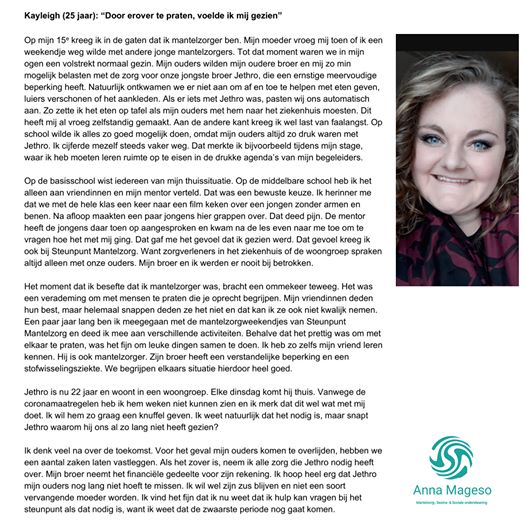 